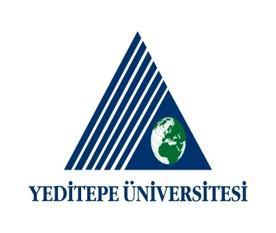 YEDİTEPE ÜNİVERSİTESİSAĞLIK BİLİMLERİ FAKÜLTESİHEMŞİRELİK BÖLÜMÜPUKÖ DÖNGÜSÜ İŞ AKIŞ ŞEMASIDoküman NoYEDİTEPE ÜNİVERSİTESİSAĞLIK BİLİMLERİ FAKÜLTESİHEMŞİRELİK BÖLÜMÜPUKÖ DÖNGÜSÜ İŞ AKIŞ ŞEMASIYayın TarihiYEDİTEPE ÜNİVERSİTESİSAĞLIK BİLİMLERİ FAKÜLTESİHEMŞİRELİK BÖLÜMÜPUKÖ DÖNGÜSÜ İŞ AKIŞ ŞEMASIRevizyon NoYEDİTEPE ÜNİVERSİTESİSAĞLIK BİLİMLERİ FAKÜLTESİHEMŞİRELİK BÖLÜMÜPUKÖ DÖNGÜSÜ İŞ AKIŞ ŞEMASISayfa Noİş Akış Adımlarıİş Akış AdımlarıSorumluİlgili Dökümanİç ve dış paydaşlardan alınan geri bildirimler (nitel ve nicel veriler, kullanılan ölçekler) ve analizler sonucu iyileştirilmesi ve geliştirilmesi gereken alanların belirlenirİç ve dış paydaşlardan alınan geri bildirimler (nitel ve nicel veriler, kullanılan ölçekler) ve analizler sonucu iyileştirilmesi ve geliştirilmesi gereken alanların belirlenirAkreditasyon KuruluEğitim Öğretim ve Müfredat Komisyonu İyileştirme Geliştirme KomisyonuÖlçme Değerlendirme Komisyonu Öğrenci ve Mezun İzlem Komisyonu Laboratuvar ve Klinik Uygulamalar KomisyonuTeorik Ders Öğrenci Geri Bildirim AnketleriDers Dosyası Kontrol ÇizelgesiDış Paydaş Memnuniyet AnketiÖğrenci Memnuniyet AnketiÖğretim Elemanı Memnuniyet AnketiÖlçme ve Değerlendirme FormuSağlık Bakım Hizmeti Alan Bireyler Yarı Yapılandırılmış Görüşme FormuMezun Anket FormuÖğrenci Odak grup görüşmeleri yarı yapılandırılmış görüşme formuAkran Danışmanlığı Değerlendirme Formu    Klinik Rehber Hemşire mezun durumundaki Öğrenci Değerlendirme FormuToplum Görüşleri AnketiPerformans Göstergesi takip planıProgram değerlendirme takip planı  Performans Göstergesi Takip Planı ve Program Değerlendirme Takip Planı ile ilgili komisyonlardan iyileştirmesi ve geliştirilmesi gereken alanların konusunda rapor geri dönüşleri alınırPerformans Göstergesi Takip Planı ve Program Değerlendirme Takip Planı ile ilgili komisyonlardan iyileştirmesi ve geliştirilmesi gereken alanların konusunda rapor geri dönüşleri alınırİyileştirme Geliştirme KomisyonuKomitelerden gelen raporlarİyileştirilmesi ve geliştirilmesi gereken konular önceliklendirilirİyileştirilmesi ve geliştirilmesi gereken konular önceliklendirilirİyileştirme Geliştirme KomisyonuPerformans Göstergesi takip planıProgram değerlendirme takip planı  İlgili iyileştirme alanına göre sorumlu komisyonlar belirlenir ve Akreditasyon komisyonuna sunulur.İlgili iyileştirme alanına göre sorumlu komisyonlar belirlenir ve Akreditasyon komisyonuna sunulur.İyileştirme Geliştirme Komisyonu Akreditasyon KuruluToplantı raporları İç yazışmalarİlgili komisyonlar Sürekli İyileştirme Faaliyetlerinin sonucunu İyileştirme Geliştirme Komisyonuna iletir.İlgili komisyonlar Sürekli İyileştirme Faaliyetlerinin sonucunu İyileştirme Geliştirme Komisyonuna iletir.İlgili KomisyonSürekli İyileştirme Faaliyet Planı  İyileştirme ve geliştirilme yapılan faaliyetlerin bir dönem/yıl sonraki değerlendirmeleri ve başarı göstergeleri incelenir.İyileştirme ve geliştirilme yapılan faaliyetlerin bir dönem/yıl sonraki değerlendirmeleri ve başarı göstergeleri incelenir.İyileştirme Geliştirme Komisyonu Sürekli İyileştirme Faaliyet Planı  1.Yapılan iyileştirme faaliyetleri yeterli görülüyor ve kontrol et aşamasında yeterli başarı göstergesi oluşmuşsa yıllık PUKÖ döngüsü kapatılır2.Yapılan iyileştirme faaliyetleri yeterli görülmüyor ve/veya kontrol et aşamasında yeterli başarı göstergeleri elde edilememişse revizyon içeren yeni iyileştirme planları ile bir sonraki eğitim öğretim yılı PUKÖ döngüsü planlama aşamasına alınır.İyileştirme Geliştirme KomisyonuAkreditasyon Kuruluİç yazışmalar